Comprensión oral y visual – La casa terracota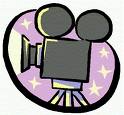 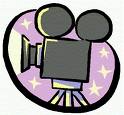 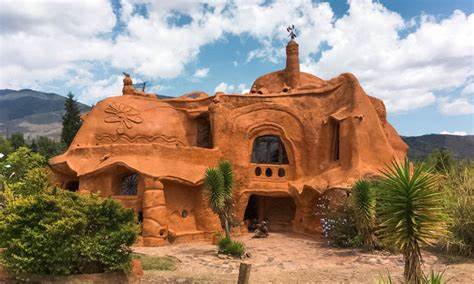 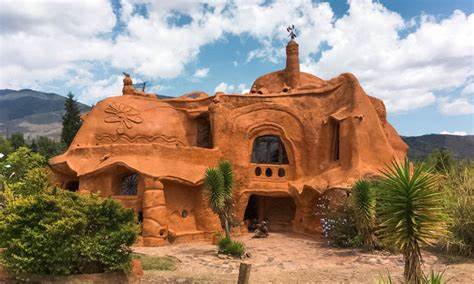 Ve el vídeo y contesta a las preguntas¿Cómo se llama la casa?…La Casa Terracota…………………………¿Cómo se llama el propietario/el arquitecto de la casa?…Octavio Méndez……………………¿Cuántos años duró la construcción de la casa? …13 años…¿Cuál es el material que domina en la casa?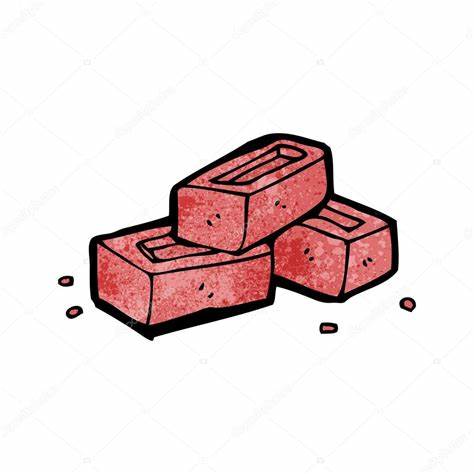 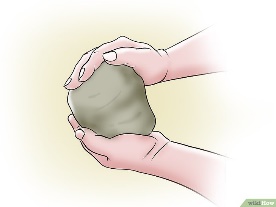 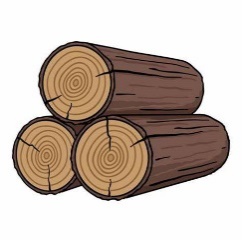 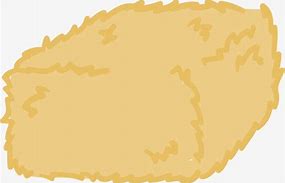 Los ladrillos			la arcilla/la tierra	     la madera		         la pajaUtilizaron muchas máquinas para construir la casa.	V		F…No utilizaron máquinas sino solo las manos…………..Explica en qué es natural esta casa. Apunta dos elementos.……Fibras naturales / solar…………………..Escribe el nombre de las habitaciones que corresponden a las fotos siguientes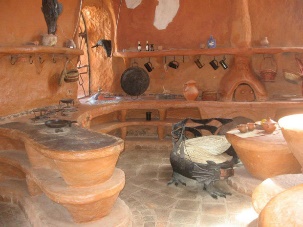 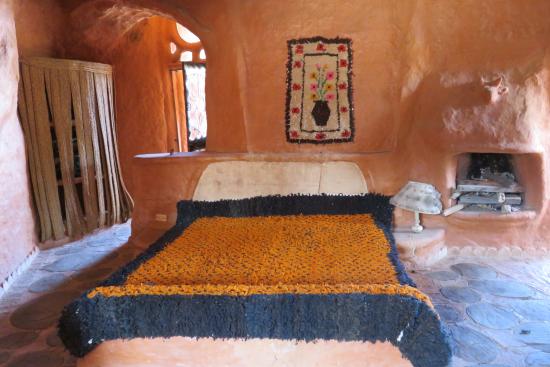 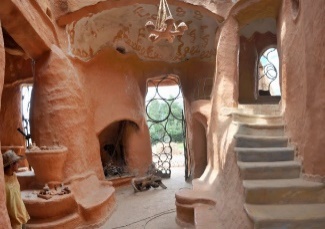 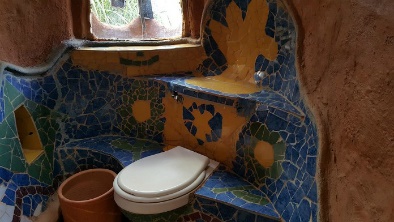 La cocina		     el dormitorio                    el recibidor                            los aseos/baños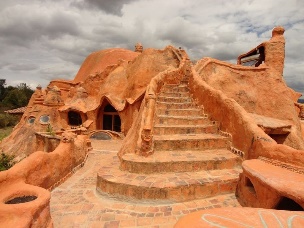 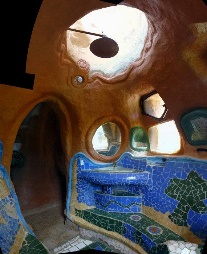 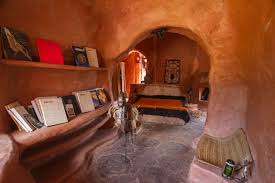 La terraza				la ducha				el escritorio	¿Qué particularidad tiene la casa con respeto al medioambiente (l´environnement)?…Se adapta al medioambiente. Guarda el sol.¿Cómo se califica esta casa? Es una casa sustentable (durable) Es una casa térmica Es una casa reciclable¿Con qué está decorada la casa? …Está decorada con objetos realizados por artistas y niños…..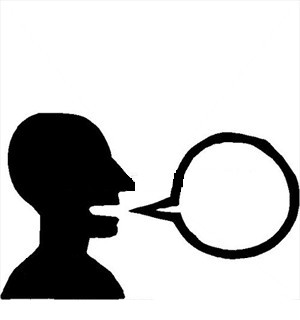 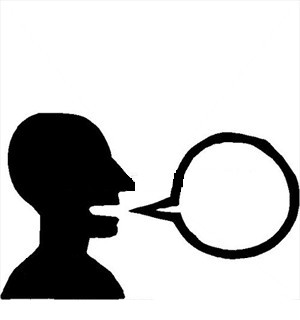 Presentación rápida de la casa a los otros grupos.Para preparar la presentación oral, completa el cuadro siguienteNombre de la casaLa Casa TerracotaPaísColombiaSituada en el campo            la ciudadMaterial de fabricación dominanteLa arcilla / la tierraEstilo de casaEs una casa térmica de arquitectura